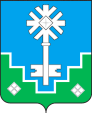 МУНИЦИПАЛЬНОЕ ОБРАЗОВАНИЕ «ГОРОД МИРНЫЙ» МИРНИНСКОГО РАЙОНА РЕСПУБЛИКИ САХА (ЯКУТИЯ) ГОРОДСКОЙ СОВЕТСАХА РЕСПУБЛИКАТЫН МИИРИНЭЙ ОРОЙУОНУН«МИИРИНЭЙ КУОРАТ» МУНИЦИПАЛЬНАЙ ТЭРИЛЛИИ КУОРАТЫН СЭБИЭТЭПРЕЗИДИУМРЕШЕНИЕБЫhААРЫЫТА01.06.2020									            № IV – 15 – 2О представлении к награждению Знаком «За заслуги перед городом Мирным»В соответствии с Положением о наградах и поощрениях МО «Город Мирный», утвержденным решением городского Совета от 30.06.2014 № III – 16-3 (в ред.               от 24.12.2015 № III – 33-1, от 13.12.2016 № III – 42-2), Президиум городского Совета РЕШИЛ:         Представить к награждению Знаком «За заслуги перед городом Мирным»:ДЕГТЯРЕВА Константина Борисовича – члена Президиума городского Совета, председателя комиссии по бюджету, налоговой политики, землепользованию, собственности, депутата Мирнинского городского Совета II, III и IV созывов;ДЕМЧЕНКО Людмилу Фёдоровну – заместителя председателя комиссии по местному самоуправлению, законности и Регламенту, депутата Мирнинского городского Совета II, III и IV созывов;УТКИНА Илью Сергеевича – начальника отдела по обеспечению деятельности городского Совета.И.о. председателя городского Совета	                                       Ю.Б. Мёдова